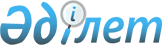 О внесении изменения в постановление акимата Каргалинского района Актюбинской области от 20 сентября 2016 года № 330 "Об определении перечня должностей специалистов в области социального обеспечения, культуры являющихся гражданскими служащими и работающих в сельской местности Каргалинского района Актюбинской области"Постановление акимата Каргалинского района Актюбинской области от 11 марта 2024 года № 24. Зарегистрировано Департаментом юстиции Актюбинской области 14 марта 2024 года № 8526-04
      Акимат Каргалинского района ПОСТАНОВЛЯЕТ: 
      1. Внести в постановление акимата Каргалинского района Актюбинской области от 20 сентября 2016 года № 330 "Об определении перечня должностей специалистов в области социального обеспечения, культуры являющихся гражданскими служащими и работающих в сельской местности Каргалинского района Актюбинской области" (зарегистрировано в Реестре государственной регистрации нормативных правовых актов за № 5097) следующее изменение:
      приложение к указанному постановлению изложить в новой редакции согласно приложению к настоящему постановлению.
      2. Контроль за исполнением настоящего постановления возложить на курирующего заместителя акима района.
      3. Настоящее постановление вводится в действие по истечении десяти календарных дней после дня его первого официального опубликования. Перечень должностей специалистов в области социального обеспечения, культуры являющихся гражданскими служащими и работающих в сельской местности Каргалинского района Актюбинской области 
      Расшифровка аббревиатур:
      ГУ - государственное учреждение
      ГКП - государственное казенное предприятие
					© 2012. РГП на ПХВ «Институт законодательства и правовой информации Республики Казахстан» Министерства юстиции Республики Казахстан
				
      Аким Каргалинского района 

А. Джусибалиев
Приложение к постановлению 
акимата Каргалинского района 
от 11 марта 2024 года № 24Приложению к постановлению 
акимата Каргалинского района 
от 20 сентября 2016 года № 330
№№
Наименование должностей
Должности специалистов в сфере социального обеспечения
Должности специалистов в сфере социального обеспечения
1
Специалисты высшего уровня квалификации ГУ и ГКП без категории: социальный работник по уходу за престарелыми и лицами с инвалидностью, социальный работник по уходу за детьми с инвалидностью и лицами с инвалидностью старше 18 лет с психоневрологическими заболеваниями
2
Специалисты среднего уровня квалификации ГУ и ГКП без категории: социальный работник по уходу за престарелыми и лицами с инвалидностью, социальный работник по уходу за детьми с инвалидностью и лицами с инвалидностью старше 18 лет с психоневрологическими заболеваниями
Должности специалистов в сфере культуры
Должности специалистов в сфере культуры
1
Руководитель (директор) ГУ и ГКП районного значения
2
Заведующий (руководитель) художественно-постановочной частью, концертным залом, методическим кабинетом ГУ и ГКП районного значения
3
Руководитель сектора ГУ и ГКП районного значения
4
Специалисты высшего уровня квалификации без категории ГУ и ГКП: аккомпаниатор, библиограф, библиотекарь, звукорежиссер, культорганизатор (основных служб), методист всех наименований (основных служб), руководитель коллектива (кружка), музыкальный руководитель, режиссер, художники всех наименований (основных служб)
5
Специалисты среднего уровня квалификации высшей категории ГУ и ГКП: аккомпаниатор, библиограф, библиотекарь, звукорежиссер, культорганизатор (основных служб), методист всех наименований (основных служб), руководитель коллектива (кружка), музыкальный руководитель, режиссер, художники всех наименований (основных служб)
6
Специалисты среднего уровня квалификации второй категории ГУ и ГКП: аккомпаниатор, библиограф, библиотекарь, звукорежиссер, культорганизатор (основных служб), методист всех наименований (основных служб), руководитель коллектива (кружка), музыкальный руководитель, режиссер, художники всех наименований (основных служб)
7
Специалисты среднего уровня квалификации без категории ГУ и ГКП: аккомпаниатор, библиограф, библиотекарь, звукорежиссер, культорганизатор (основных служб), методист всех наименований (основных служб), руководитель коллектива (кружка), музыкальный руководитель, режиссер, художники всех наименований (основных служб)